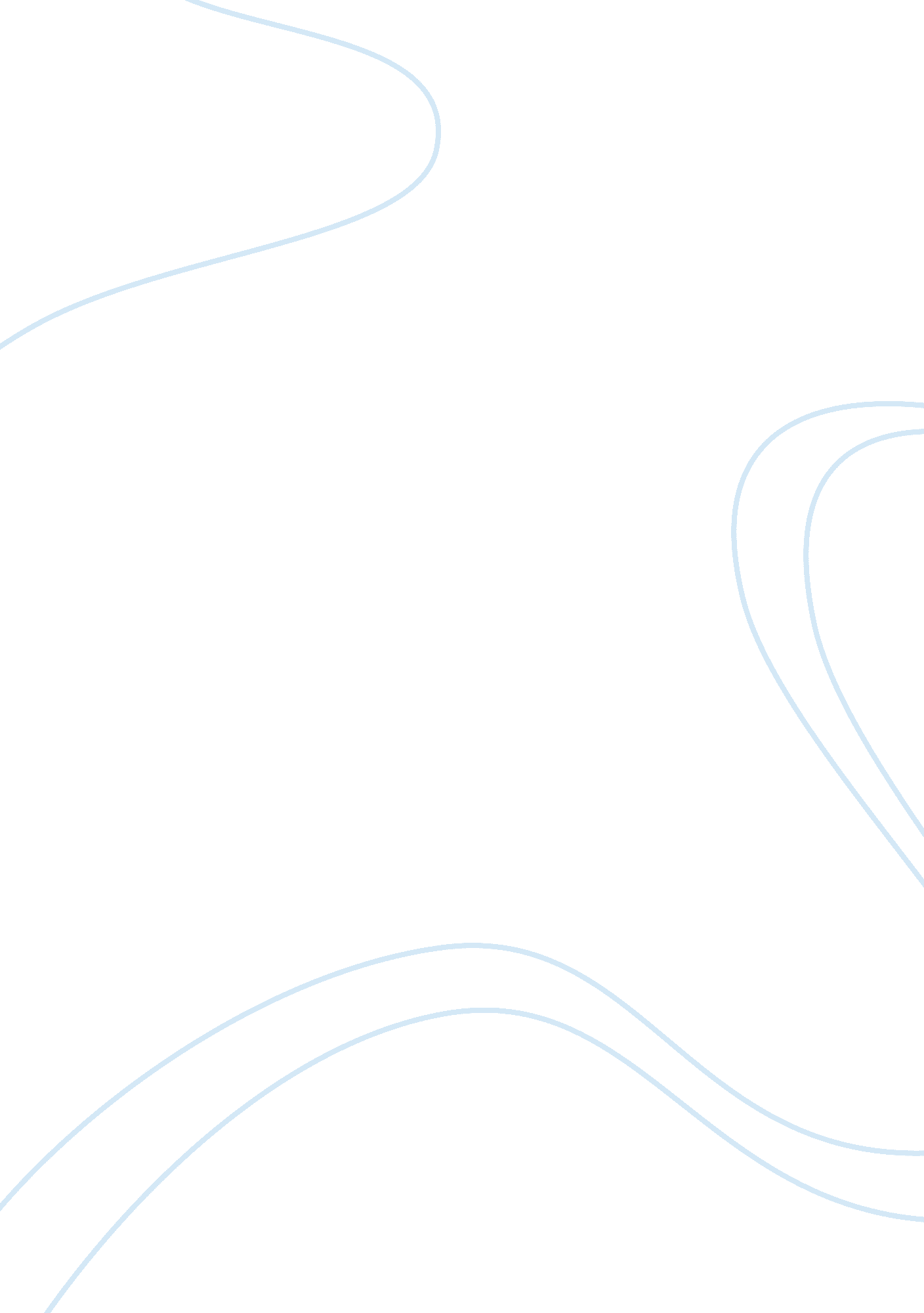 Marx the mode of production essay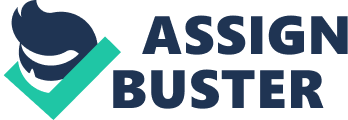 B; eke Douglas 201 1208105 SOC 371 Midterm Essay Instructor: Baas Avail For Karl Marx, economics is the base of every society. Other areas such as mil tart, art, ideology, law, culture etc. Are superstructures that are constructed on the bas e of economics. He argues economic relations have social effects and these social and economic r elation’s are the core of Mar’s philosophy. He advances the concept of the mode of production n so that the structure of production relations can be analyzed. This concept is a theoretical I and abstract tool for Mar’s sociological analysis and his historical peregrination. He advances t his concept in The German Ideology in the year of 1846. In my paper, want to analyze how Marx conceptualizes the mode of production and how it is related to his other anal yeses. Marx has a dualistic understanding of production, for him every production is indeed a double production: production Of material goods and production Of social reel actions of production. His theorization of the mode of production is a combination of “ forces of prod auction” and “ social relations of production”. The former has two categories: laborer and Melbourne. Both of them have taken different forms throughout the history. Laborer has beck mom slaves, serfs and wage workers whereas Melbourne has become slave masters, feudal lords a ND capitalists. Forces of production also includes the means of production, which is general y land in precipitation and capital in capitalism. The latter includes the property relation NSA. For Marx, property is not just owning something but also owning the right of exclusion. I f you own something, you have the right to exclude others from using it or to withdraw it from the production process. Marx argues that labor is the essential source of proper TTY and if somebody wins accumulated property, he actually owns accumulated labor which he h as taken from laborers. As a consequence of this, laborers are alienated from their own p rodents in capitalist property relations. The modes of production shape the relationship between I Barbour and Melbourne by social relations of production. Owning the means of products on makes someone a powerful actor in all areas of life. The class conflict is the conflict of haves an d not haves between laborers and anomalousness. If production were not actually double production, the concept of “ surplus” would be clear that its the excess of production over con emotion. However, this is not the case since in the production is a double process. In ca fatalism, even if production does not exceed consumption, there may be still surplus. Since, n onlookers are alienated from their own products and do not have the purchasing power to c ensure the goods which they themselves produced in the factory. “.. The laborer is not a capital SST, although he brings a commodity to market, namely his own skin. L Social relations of prod auction play a huge role on Mar’s “ The Theory of Exploitation”. “ The worker therefore only feels himself outside his work, and in his work feels outside himself. 2 This exploitation takes differ . NET forms throughout the history, as the forces of production and social relations of pro diction change. Marx has a materialist conception of history. The economy and relations AR e the base of the society for him s cited above and the mode of production of material life e determines the social, political and intellectual life process in general. In this conceptualization on, he was affected Marx, Karl. Ads Capital. Volvo. 2. New York: Modern Library, 1936. 211. Print. Marx, Karl. “ Estranged Labor,. ” Economic and Philosophic Manuscripts of 1 844. New York: International, 1964. 0. Print. 3 Marx, Karl. Preface and Introduction to A Contribution to the Critique of polite kcal Economy. Peking: Foreign Languages, 1976. Print. 2 by Hedge’s understanding of history as a process whose aim is to achieve Univac areas freedom via solicitousness and reason. Marx finds Hedge’s method revolutionary but f else. He turns Hedge’s philosophy on his head. Whereas Hedge’s starting point is conscious nesses, Mar’s is social and economic relations. Marx argues that consciousness comes as a re cult of these relations. ” It is not the consciousness Of men that determines their being, but , on the contrary, heir social being that determines their consciousness. “ 5 Also for Hegel, the h story moves towards the universal freedom, while for Marx it moves towards the “ develop De communism”. He argues that the dynamic force of the history is contradiction between class sees, class conflicts and it is the power which makes history move towards its goal to achieve deep eloped communism. His concept of the mode of production is the most powerful act or in his historical peregrination , because what he sees as the dynamic force of history the class conflict occurs between the forces of production via social relations of production. For Marx, the succession of the history is actually the succession of modes of production. As cited above, both forces of production (laborer and Melbourne) and social relations of production have e taken different forms throughout the history. ‘ The history of all hitherto existing society is the e history of class struggles. Freeman and slave, patrician and plebeian, lord and serf, guild mass term and journeyman, in a word, oppressor and oppressed, stood in constant opposition to one anon there, carried on an uninterrupted, now hidden, now open fight, that each time ended, either in the revolutionary reconstitution of society at large, or in the common ruin of the contending clan sees. ” 6 4 Craig, Ian. Classical Social Theory. Oxford: Oxford UP, 1997. 13. Print. Marx, Karl. Preface and Introduction to A Contribution to the Critique of Polite cal Economy. Peking: Foreign Languages, 1976. Print. Marx, Karl, and Frederica Engel’s. Manifesto of the Communist Party,. New You ark: International, 1848. Print. 5 For Marx, starting point Of the history in terms Of mode Of production is “ Inca . NET communism”. There were no class differentiation and it was a subsistence sec anomy in other rods people only consumed what they produced and there were no market, exchange or property relationship. The next step in Marry conception of history is “ slavery’. In the slave mode of production, the forces of production is laborer: the slave and Melbourne: t he slave master. Slaves are not legally free, they are owned by another man. They do not just b ay the labor power but also the laborer. What is commodities is the laborer, the man hi myself. After slavery, Marx moves to the mode of production of “ feudalism”. Forces of production has now taken the form of serfs as laborers and feudal lords as onlookers. Serfs are not themselves commodities like slaves are, but they are tied to the land a ND the master of it. They can not move to another place. What defines the class conflict by means of production is the land in feudal mode of production. With the advances in technology and t quenches feudal mode of production demolishes and paves the way for a new mode of produce Zion. “ The handbill gives you society with the feudal lord; the steamily society with the industrial capitalist. “ 7 The following mode of production in Mar’s conception of history is the capita list mode of production. In capitalism, what’s bought and sought is the capacity to prod cue, in other words: the labor power, not the laborer itself. Unlike slavery and feudalism, men a re not tied to any place or anyone with extra economic or political power. Men are legally free a ND there is no coercion to make them sell their labor power in the market. They sell or not, it’s just their 7 Marx, Karl. The Poverty of Philosophy. New York: International, 1963. Print. Choice in a theoretical way. Of course, in reality there is an economic compel Soon for them to go to market because of their economic needs. Laborer: the wage worker and n Melbourne: the capitalist are related to each other by means of capital and economic needs. T hey both need each other to survive. Although subject is legally free, indeed it is tied to the market and capitalists by social relations of production. Marx defines this situation “ legal fiction of aqua lit” and argues that there is a powerful network Of exploitation before the equality in terms 0 f legality. Since capitalists own the means of production, they also hold the power in their ha nods like it has been always the same in the history. The ideas of the ruling class are in every epoch h the ruling ideas, I. E. The class which is the ruling material force of society, is at the same time it s ruling intellectual force. The class which has the means of material prod auction at its disposal, has control at the same time over the means of mental production, so that there Y, generally speaking, the ideas of those who lack the means of mental production are us object to it. ” 8 In society, there are mechanisms that create the misrepresentation of reality. These are created by social classes, which are indeed forces of production in his theory of the m De of production. These misrepresentations take place in two ways: masking the reality or falsify action of reality. The reality is made upside down. The false equality of subject is the foundation n of capitalist exchange relationships. Actually, laborer and Melbourne are by no means equal to each other, but the legal system falsely represents it this way so that the reality of capital SMS can be accepted and adapted to by everyone. In Mar’s own words “ In a social order dominate d by capitalist production even the neocolonialist producer is gripped by capitalist conception NSA. “ 9 8 Marx, Karl. Preface and Introduction to A Contribution to the Critique of Polite 9 Marx, Karl. ‘ Cost Price and Profit. ” Capital; a Critique of Political Economy. Vow l. Ill. New York: International, 1894. 39. Print. 5 Marx argues that capitalism has contradictions in itself and it will eventually c lapse. He defines modern capitalist industry as “ a series Of periods Of moderate activity, prosperity, overproduction, crisis and stagnation” 10 The production relations exclude lab ours from the consumption of their own products and wage laborers become poorer and poorer. However, more goods are being produced and market is getting bigger and bigger. Who will consume these goods if most of people do not have enough purchasing power? Eventually the e profit rates will decrease and the conflict will occur. We can see the idea of collapse, also in E Engel’s writings “.. This mode of production (capitalism), by virtue of its own development, drive sees towards the point at which it makes itself impossible. “ 11 They argue that proletariat will e merge as a new class and “ by means of a revolution, it makes itself the ruling class, and, as pep s away by force the old conditions of production then it will, along with these conditions, have swept away the notations for the existence of class antagonisms, and of classes generally, an d will thereby have abolished its own supremacy as a class. 12 For Marx, the capitalism will eventually collapse and it will pave the way for a classless society which are the last two modes of production in his historical periodicity on: “ socialism” and “ developed communism” which lead to the universal freedom. In the socio list mode of production, there is no private property and no distinction between laborer and Melbourne and consequently no relationship of exploitation by owning the means of pro diction. What’s produced is consumed, it’s a subsistence economy. The next mode Of product ion is developed communism which is the most advanced mode of production for Marx and it means achieving of 10 Marx, Karl, and Frederica Engel’s. Capital; a Critique of Political Economy. Volvo. I . New York: International, 1867. Print. 11 Engel’s, Frederica. Anti; hiring. 1878. Print. 12 ark: International, 1848. Print. The universal freedom. This ideal society of Marry, may also be called uppers tag communism. There are no clear productive forces and no classes in the society. Logic and s science are used in nominal activities to achieve common good. What differentiates this ideal s Tate of communism from the ancient communism which is the most primitive mode of production , is the usage Of logic and science. Mankind have escaped from the boundaries of forces of pr adduction and social relations and conflicts they caused. There are no more surplus and accumulate ion of labor in terms of capitalistic mode of production. People are not forced to go to mark et so that they can sell their labor power or themselves as commodities to the anomalousness be cause of the economic, extra economic or political powers. The legal fiction of equality has demolished and there are no more misrepresentations of reality. Reality is the reality of every one and the common good. “ The reality, which communism is creating, is precisely the true e basis for rendering it impossible that anything inning should exist independently of individual s, insofar as reality is only a product of the preceding intercourse of individuals themselves. ” 1 3 P people are not just legally but “ really” free in the developed communist mode Of production. Univac areas freedom has been reached and the aim of the history is completed. Communism… S the g nine resolution of the antagonism between man and nature and between man and man; it is the true resolution of the conflict between existence and essence, objectification and clarification n, freedom and necessity, individual and species. It is the riddle of history solved and knows it self as the solution. ” 14 Shortly, Mar’s history is the history of modes of production. His succession o f the history as a line 1) ancient communist mode of production 2) slave mode of p reduction 13 Marx, Karl, and Frederica Engel’s. The German Ideology. 